TRANSPORTATION DEPARTMENT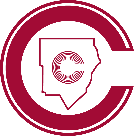 2017 NATIONAL SCHOOL BUS SAFETY POSTER CONTESTWho may enter:All Elementary and Middle School students; High School students may enter for Divisions 4 (Special Education) and 5 (Computer Aided Drawing).Poster Theme:Posters must illustrate this theme only.  The theme on the poster must be exactly as shown, to include ALL punctuation.My Driver – My Safety Hero!Poster Specifications:Completed poster size must be 11” x 17” or 12” x 18”.  Posters may be illustrated on the vertical or horizontal axis.Designs are to be submitted on quality tag, poster illustration board or heavy paper.No limitation on the use and number of colors.No limitation on type of media – such as print, crayon, felt pen, etc. – used on the poster design.  No wood, plastic, glass, metal, collage materials, or glued on pieces should be part of the poster as this will disqualify entry.Freehand letters only.  Stenciled, pre-printed, manufactured stick-on/press-on letters or tracings will disqualify poster.No copyrighted characters, photographs, and magazine or newspaper illustrations may be used.Drawings must be original, correct in safety concept and the exclusive work of the student entering the contest in idea, design and execution.  All artwork should be positive in approach, demonstrating only roper school bus safety behaviors.  At least a part of a yellow school bus must be present in the poster.A 3” x 5” card/entry blank must be securely fastened to the back of the poster which includes the student’s name, grade, age, teacher’s name, school name and school address.  Please print clearly.  Do not place name, school, etc. on the front of the poster.An art instructor/teacher should supervise all work.Contest Deadline:Posters are due to Cobb County School District Transportation Department by Wednesday, September 20, 2017.Reminder for Art Instructor/Teacher:Poster theme MUST have the hyphen and exclamation point to qualify.Posters MUST be submitted to CCSD Transportation.